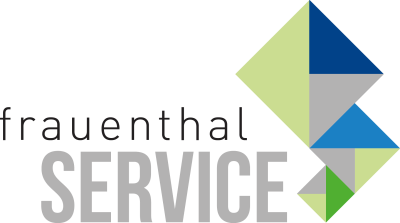 PRESSEINFORMATIONWien, im Mai 2021 ALVA Schutzgitter
perfekter Schutz für KlimageräteALVA Quizfrage: Was hängt an der Wand und sieht gut aus? Ganz einfach: die ALVA ALEA Klimaanlagen-Schutzgitter aus Holz oder Alu!Die Gitter sehen aber nicht nur gut aus, sondern schützen auch die Installation. Das Split Cover aus behandeltem Holz lässt sich dank Montagekit und regulierbaren Füßen einfach und schnell befestigen. Auch eine Wandmontage ist möglich. Die Dachschräge verhindert stehendes Wasser und das druckimprägnierte Holz ist in der Wunschfarbe überstreichbar.Das Schutzgitter aus lackiertem Aluminium gibt es in Weiß RAL 9010 und in Anthrazit RAL 7021. Auch hier ist die Montage ein Kinderspiel: Montagelöcher sind vorgebohrt, ein Montagekit und die Wandbefestigung sind beigepackt. Für die Wartung kann das Gitter leicht abgenommen werden. Die Luft kann optimal strömen und das Gitter ist schalldämpfend (nicht zertifiziert). Zwei identische Schutzgitter können auf- oder nebeneinander montiert werden. Je nach Platzierung steht optional ein Paneel als Rück- oder Unterseite zur Verfügung. Auf Anfrage gibt es das Schutzgitter auch in weiteren Abmessungen. Tipp von Constantin Otto Wollenhaupt, Bereichsleiter Marketing & Markensprecher ALVA: „Ein Gehäuse von ALVA schützt die eingebaute Klimaanlage, sorgt für eine lange Lebensdauer und passt zu jedem Baustil. Mehr dazu im aktuellen ALVA ALEA Heizung und Klima Katalog ab der Seite 296.“Für das gesamte ALVA ALEA Heizung und Klima Sortiment gilt die 5 Jahre Gewährleistung + Austausch-Kostenübernahme. Alle Details dazu finden Sie auf www.alva-haustechnik.at. Gültig ab 1.4.2021.Beachten Sie auch die aktuellen ALVA-Aktionen im ISZ und holen Sie sich die coolen Beigaben.www.frauenthal-service.at
Frauenthal Handel Gruppe / SHT / ÖAG / Kontinentale / Elektromaterial.at
Constantin Otto Wollenhaupt, M.A.
Bereichsleiter Marketing & Markensprecher ALVA, Frauenthal Handel Gruppe
M: +43 664 88526420
Constantin.WOLLENHAUPT@fts.atMag. Nina Schön
Marketing, Frauenthal Service AG
T: +43 5 07 80 2281
nina.SCHOEN@fts.at